Monsieur version originale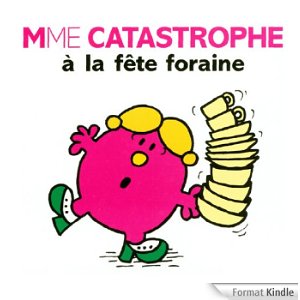 mais que se passe-t-il monsieur Mal-Élevé ?gardez vos bras et vos jambes à l’intérieur pendant le tourle tour ?on se lève pas ; amusez-vous bien ou pas ; pour vous dire la vérité, ça m’est complètement égalnon....ohhh...je pense que vous faites une erreur, au secours ! eh oui en bas ! oh non.....ce n’est pas comme ça que j’aime mm.. m’amuser, houhouvous avez vraiment manqué quelque chose monsieur Tatillon, je ne vois pas pourquoi vous êtes venu si vous refusez de faire tous les manèges qui sont un peu marrants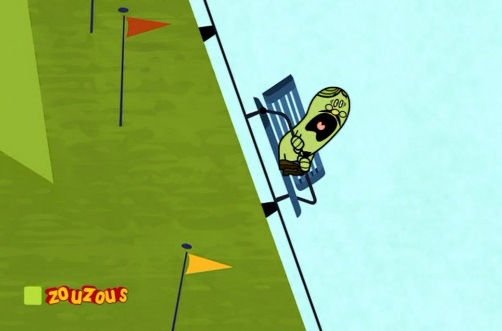 ce n’est pas dans mes goûts, c’est toutallez, on va au tourbillonateur !mais mais, moi je n’aime pas les tourbillons-----------------------je ne savais pas que vous travailliez icice n’est que mon deuxième jour monsieur Grincheux, et vous savez c’est plutôt drôle parce que j’ai l’impression que j’ai fait ça toute ma vie, et c’est parti !j’aime vraiment beaucoup la grande roue pas vous ? laissez-moi réfléchir, nonje connais un Grincheux qui a besoin des kilikilisje ne ferais pas ça si j’étais vous Monsieur Chatouille ! vous avez remarqué comme le sol est basoh Monsieur Silence, on est très très haut, vous savez, je crois qu’on voit ma maison d’ici, oh ohon dirait qu’on descend, on descend, on descend, on descend, ah non attendez, maintenant on remonte, on remonte, on remonte, ah c’est vraiment génial la grande roue, je me demande pourquoi ils l’appellent la grande roue ? c’est peut-être le nom de l’inventeur ? vous imaginez s’il s’était appelé Robert ? on aurait dit faire un tour de grand Robert, oh Monsieur Silence, mais qu’est-ce qu’on est haut !oh là là, c’est haut hein ? ben oui, heureusement qu’il y ait cette bande de sécurité pour nous protégerquoi, vous parlez du machin-là ? bah c’est pas vrai, héhé, ooohfaites attention à vous Monsieur Nerveux ! ne tombez pas ! tenez la barre ! le boulon là, il se déboulonnenon, non, ne faites pas ça ! je vous en supplie ! je ne la tiendrai pas madame Terreur, je vous en prie,  j’ai l’estomac fragileoups ! heureusement qu’il y ait un frein d’urgence !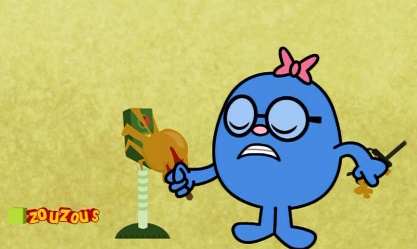 double oups !c’est une impression ou nous allons plus vite ? ouh, yuppie !j’ai l’impression que je vais être maladeon dirait que quelqu’un a besoin des kilikilisyuppie, non, nonah non, arrêtez ça ! ah non, arrêtez tout ! euh arrêtez !yuppie ! Monsieur Bing ! vous devez respecter les règles de sécurité ! c’est moi qui suis censé vous autoriser de descendreencore un tour !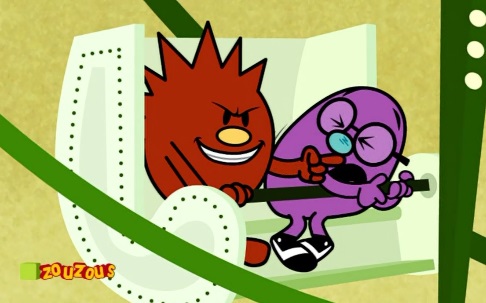 et bien si vous insistez !arrêtez ! non, non, je veux rester sur la terre ferme !ah non, non, pas encore un tour, je veux descendre moi---------------------------------------------------------------------------------------------------------------------------je crois qu’il y a un problème avec ce grand huit, il ne roule plus, on n’avance plus, on est coincéc’est normal, ça fait partie du tout, qu’y a-t-il Monsieur Petit ?mon cher partenaire m’a fait remarquer que nous étions coincés la tête à l’envers !oui, j’ai remarqué moi aussinous ne sommes pas coincés ! nous avons juste cessé d’avancer, vous ne connaissez rien du tout en grand huit !il me semble qu’après la première boucle on est censé exécuter la deuxième boucleeuh, est-ce que quelqu’un aurait un chewing-gum ?oui, j’en ai un ! enfin, j’en avais un, désolé Monsieur Curieuxce n’est pas grave, je n’en voulais pas vraiment, je voulais juste vérifier si vous en aviezet derrière, ça va Monsieur Silence ? /je ne vois pas pourquoi vous faites tout un plat de cette histoire ?peut-être simplement parce que nous sommes dans une situation extrêmenous ne sommes pas dans une situation extrême !nous sommes dans une situation extrême ! ne paniquez pas ! les secours sont déjà làj’observe que les wagonnets dans lesquels nous sommes sont en train de se décrochermais non, ces wagonnets ne se décrochent pas !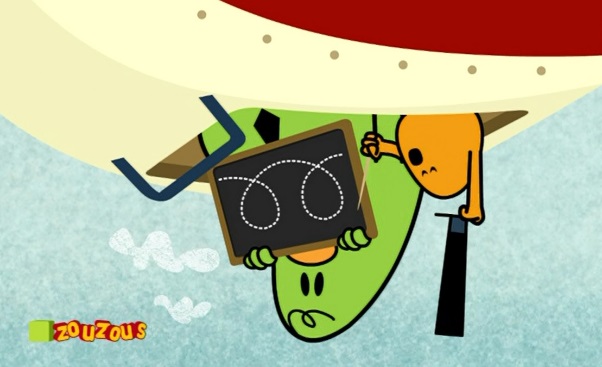 et ça, qu’est-ce que c’était ?ce sont des craquements normaux liés à l’usurecraquements normaux liés à l’usure ?oui l’acier de ce manège est nul****bon, est-ce que tout le monde va bien ?non, on ne va pas bien ! on paie pour faire un tour du Grand Huit, pour être renversé, retourné dans tous les sens et au lieu de ça, vous nous obligez à faire un atterrissage forcé sur une trempoline ! j’exige de remonter sur le manège immédiatement !